Сценарий игрового сеанса с малышами и родителями,  посещающими Консультационный центрТема: «Курочка Ряба»Дата проведения:  19 февраля 2019  года в 17 часов 00 мин.Место проведения: музыкальный залФорма проведения: игровая деятельность + продуктивнаяОтветственные: Скрыпченко Н.М., Титова Е.М., Шунина Т.М., музыкальный руководитель Галкина Л.Н.Цели и задачи: развитие свободного общения и формирование у детей социальных отношений со взрослыми и сверстниками, через игровую деятельность.Развивать интерес детей к игровой деятельности в сочетании с продуктивной и двигательной активностью. Развивать сенсорный опыт детей: ориентация в сенсорных эталонах (ориентация в пространстве, цвете, размере). Развивать умение играть рядом со сверстниками, согласовывать свои игровые действия. Развивать мелкую моторику рук. Развивать подражательные способности.Вызывать радость от совместной деятельности.Ход игровой деятельности:В музыкальном зале детей встречают воспитатели и приглашают их на коврик немного поиграть и потанцевать. Хождение по ребристым дорожкам, полусферам.Игра-приветствие Все детки уселись вместе с мамами в кружок.Ведущая: Здравствуйте, ребята! Мы очень рады, что вы пришли к нам сегодня. И надеемся, что вам будет  интересно провести это время с нами.Ведущая: ребята, у меня для вас радость! Нас с вами опять пригласила в гости  бабушка Варварушка. Скорее торопитесь, в  вагончики садитесь. Время приближается, поезд отправляется.Звучит музыка, под музыку дети едут по залуЛады, лады, ладушки,Едем в гости к бабушке.К нашей милой бабушке,Бабушке - Варварушке.Едут к ней ребятушки,Малые внучатушки.Воспитатель: Лады-лады-ладушки, приехали мы к бабушке. К нашей милой бабушке, Бабушке - Варварушке.Бабушка (Шунина Т.М.): Здравствуйте, ребятушки, милые внучатушки! Как я рада, что вы ко мне приехали, а  милым внучатам сказку покажу, усаживайтесь  удобнее. Показ настольного театра «Курочка ряба»Бабушка:  Жили себе дед да баба, Была у них курочка ряба.
Снесла курочка яичко. Яичко не простое - золотое.
Дед бил, бил - Не разбил.
Баба била-била - Не разбила.
Мышка бежала, Хвостиком махнула,
Яичко упало и разбилось.
Дед плачет, баба плачет, Курочка кудахчет:
«Не плачь, дед, не плачь, баба! Я снесу вам яичко другое,
Не золотое – простое». Бабушка. Я   для вас в своём мешочке, что-то принесла. Ручку опустите, и сюрприз возьмите (достают из мешочка маленькие гладкие яйца: теннисные шарики или деревянные яйца) Ты яичко покатай,   Но из рук не выпускай:Очень хрупкое оно-Так у кур заведено. (Катаем между ладонями)- Молодцы,  покатали яичко в одной ручке, а теперь давайте в другой ручке попробуем покатать.  Массаж пальцев и кистей рук «Прокати яичко» (катают деревянные яйца)- А теперь, помогите мне яйца сложить в ячейки. Упражнение «Сложи яйца»Дети вкладывают пластиковые яйца в углубления клетки для яиц.- Ай, да, помощники. А пойдемте гулять, червячков искать, зернышки клевать. Игра малой подвижности «Курочка и цыплята»Вышла курочка гулять, (педагог с курочкой, дети с цыплятами ходят по кругу)Свежей травки пощипать. А за ней ребятки, Жёлтые цыплятки!Ко-ко-ко! Ко-ко-ко! Не ходите далеко! (грозят указательным пальцем)Лапками гребите, зёрнышки ищите! (пальчиками загребают как «грабельками»)Съели толстого жука, дождевого червяка (стучат пальчиками по полу)Выпили водицы, полное корытце! (поднимают и опускают голову)Подвижная игра «Цыплятки и кошка»- Будьте внимательными цыплятками, недалеко спит кошка Мурка. Если она проснется, сразу бегите к маме курочке под крылышко.Вышла курочка-хохлатка,С нею желтые цыплятки.Квохчет курочка: «Ко-ко!Не ходите далеко.На скамейке у дорожкиУлеглась и дремлет кошка».Кошка глазки открываетИ цыпляток догоняет.Ведущая: разбежались цыплята, давайте поможем Курочке собрать их.Изобразительная деятельность «Желтые цыплята» (трафарет, гуашь и поролоновая губка)Вырезать  из бумаги трафарет цыпленка, скрепить его с фоном при помощи степлера. Предложить ребенку губку и пальчиковые краски, показать,  как можно с их помощью раскрасить цыпленка.Так как, малыши плохо реагируют на «объяснения» заданий - поэтому, для того чтобы ребенок быстро сообразил как выполнять поделку, первые несколько штрихов выполнять вместе «рука в руке».Ведущая: ну вот, наши цыплята и собрались вместе, посмотрите (показ корзины с цыплятами). Ребятки, а цыплята хотят поиграть с вами в прятки! (Раздать каждому ребенку пластмассового цыпленка и платочек)Дидактическое упражнение «Спрячь цыпленка под платочек»- Положите перед собой цыпленка. А теперь накройте его сверху платочком, так, чтобы цыпленка не было видно. Ведущая: как понравилось цыплятам играть в прятки, а ещё цыплята любят плясать, и приглашают вас на веселый перепляс!Музыкально-танцевальное упражнение «Танец цыплят»Дети танцуют под музыку по показу воспитателя.Ведущая: ах, как весело плясали, так, что даже и проголодались! Покормим цыплят зернышками.Продуктивная деятельность «Зернышки для цыплят»(аппликация из комочков)Ведущая: ох, и  вкусные зернышки, а цыплята принесли вам кубики, будем строить домики для них. Ну, тогда за работу!Строительная игра «Строим домик для цыпленка»Ведущая: устали цыплята, скоро наступит ночь,  и цыплята лягут спать.   Давай закроем окошки в домике, чтобы они уснули.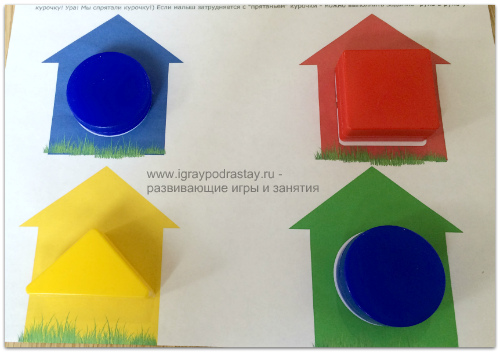 Дыхательное упражнение «Лети, перышко»-  А вот куриное перышко. Оно легкое. Пощекочите  перышком щечку, носик, ладошку. А теперь положите перышко себе на ладошку и легонько подуйте. Поднимите перышко и еще раз положите его на ладошку. А теперь подуйте на перышко сильно.Игровое упражнение «Закрой окошки в домике»Ведущая: уснули цыплята, пусть им снятся сладкие, сладкие сны. А мы пройдем с вами на коврик, и споем колыбельную песенку (качают цыпленка под колыбельную песенку)Музыкальная пауза - колыбельнаяВоспитатель: Вот и подошла к завершению наша встреча, до новых встреч, наши маленькие друзья!